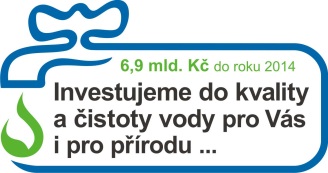 Co patří do kanalizace, a co ne? Buďme ohleduplní k životnímu prostředí i vlastní peněženceDo čistíren společnosti SmVaK Ostrava dotéká stále více látek, které do odpadních vod nepatří. Způsobují provozní problémy, zvyšují náklady a zatěžují životní prostředíOstrava, 9. 11. 2015 – V třídění plastů, skla nebo papíru patří Česká republika k evropským premiantům, v kanalizaci ale často končí předměty a látky, které tam rozhodně nepatří. Ty mohou poškozovat potrubí a další zařízení v kanalizační síti, zatěžují životní prostředí a působí technické problémy při odkanalizování a čištění odpadních vod. Objem nevhodných látek ve vodě, která přichází do čistíren společnosti SmVaK, se zvyšuje, čímž se kromě negativních dopadů na životní prostředí komplikuje a prodražuje proces odkanalizování a čištění. „Málokdo si při vaření uvědomuje, jak velké problémy v odpadu způsobují oleje a tuky, které do něj po použití běžně vyléváme. Tukové částice se při ochlazení shlukují a nabalují na sebe další odpad. Sražený tuk může uvnitř potrubí vytvořit velmi odolnou ucpávku a zneprůchodnit ho. Vzniklé hroudy tuku ve stokách poškozují a ucpávají kanalizační čerpadla. Tuk se také nalepuje na stěny stokových potrubí, nastává chemická reakce a vzniklé kyseliny urychlují korozi. Použité tuky a oleje patří do speciálních kontejnerů nebo do sběrných dvorů,“ říká ředitel kanalizací SmVaK Ostrava Jan Tlolka.
Použité oleje jsou dále recyklovány a mohou najít upotřebení při výrobě energie, jako paliva nebo například při výrobě kosmetiky.Problémy způsobují také zátky od lahví a jiné předměty, které na sebe v potrubí zachycují další odpady. Do kanalizace v žádném případě nepatří hygienické potřeby, jako jsou vlhčené ubrousky a tyčinky do uší, nebo textilie, které se používají k úklidu. Jen tím přispíváme k jejímu možnému ucpání.Spláchnutím do WC bychom se také neměli zbavovat potravin a zbytků jídla. Ty pak slouží jako potrava pro hlodavce, kteří ve stokách žijí a díky dostatečnému přísunu stravy se mohou nekontrolovatelně přemnožovat.Kanalizace rovněž neslouží k likvidaci nevyužívaných léků, chemikálií, ředidel, zbytků barev apod. Když se dostanou do odpadní vody, mohou narušit fungování čistírny a způsobit ekologickou havárii.„Může se to zdát triviální, ale z našeho pohledu jde opravdu o zásadní problém. Negativní jsou dopady na životní prostředí, ale také na naši provozní činnost. Látky, které do odpadu nepatří, způsobují technické problémy, proces odkanalizování a čištění prodražují, což má ve svém důsledku dopad na každého z nás v částce, kterou platíme za odvádění odpadních vod (stočné). Kanalizační síť slouží k odvádění odpadních vod, nikoliv odpadů, ať již v pevném nebo kapalném skupenství. To, co je možné do kanalizace vypouštět, jednoznačně určuje kanalizační řád,“ vyzývá k odpovědnosti generální ředitel SmVaK Ostrava Anatol Pšenička. Společnost SmVaK Ostrava a.s. provozuje kanalizační síť s celkovou délkou 1740 kilometrů v 81 obcích. Na síť je připojeno více než 525 000 obyvatel. V provozu je 111 kanalizačních čerpacích stanic a 65 čistíren odpadních vod s celkovou kapacitou 279 682 m3 za den, což odpovídá zhruba 1 milionu obyvatel. V roce 2014 bylo odkanalizováno téměř 28 milionů m3 odpadních vod.Co do kanalizace nepatří?Oleje a tuky používané především v kuchyni, ale i při dalších domácích pracích;Pevné předmětyZbytky potravin (biologický odpad);Hygienické potřeby (vlhčené ubrousky, tyčinky do uší…);Chemikálie a další nebezpečné látky (barvy, ředidla, oleje, ropné látky, čisticí prostředky atd.);Léky (patří zpět do lékárny)Kontakt:Mgr. Marek Síbrt, mluvčíSeveromoravské vodovody a kanalizace Ostrava a.s.28. října 1235/169, Mariánské Hory, 709 00 Ostrava.tel. 725 500 509e-mail marek.sibrt@smvak.cz 
www.smvak.czPro editorySpolečnost Severomoravské vodovody a kanalizace Ostrava a.s. je rozhodujícím dodavatelem pitné vody v Moravskoslezském kraji a dlouhodobě se řadí mezi přední firmy na vodárenském trhu v ČR.Hlavní výrobní činností je výroba a dodávky pitné vody a odvádění a čistění odpadních vod.V roce 2014 společnost vyrobila 64 533 tisíc m3 pitné vody, což odpovídá spotřebě na obyvatele a den u vody fakturované celkem 128 litrů, u vody fakturované domácnostem 87 litrů.Společnost SmVaK Ostrava a.s. provozuje kanalizační síť s délkou 1740 kilometrů v 81 obcích. Na ni je připojeno více než 525 000 obyvatel. V provozu je 111 kanalizačních čerpacích stanic a 65 čistíren odpadních vod s celkovou kapacitou 279 682 m3 za den. V roce 2014 odváděla společnost odpadní vodu ze 49 999 kanalizačních přípojek a bylo odkanalizováno téměř 28 milionů m3 odpadních vod.Rozhodujícím vlastníkem společnosti SmVaK je Aqualia Czech S.L. 